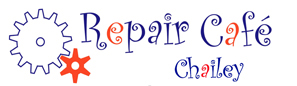 WHAT IS 4 YEARS OLD, HAS 72 LEGS AND HAS REPAIRED OVER 3000 ITEMS?Yes – Chailey Repair Café celebrates 4 years of fixing your stuff  this August!!  None of us thought when we first  opened our doors on 11th August 2018 that we would grow so quickly and achieve so much. In those days there were only 2 other Repair Cafes in East Sussex – now there are 15, with more springing  up all the time…We have now attempted more than 3000 repairs, including over 400 during Covid lockdown, when we carried on repairing your items in our homes and our work has been the subject of numerous articles in the local press and radio. None of that could have been possible without the support of the local community and of course the tireless work of our 36 hard working volunteers – they are simply the best!Chailey Repair Café is part of a  world-wide movement where volunteer experts repair things free of charge – although a donation towards running costs is invited. Anyone can bring along broken items or clothing needing repair from home, and have a cuppa and a cake and then watch while your repair is done in front of you..You’ll find us at St Peter’s Church, Chailey on the A275 at Chailey Green normally on the second Saturday   of each month (13th August, 10th September   and so on) between 1000hrs and 1300hrs where we have a full Café service including our legendary cakes! Not sure if we can fix your broken item?  Contact  us at chaileyrc@gmail.com and we’ll see what we can do to help.See you very soon!!Bryan McAlley and the Chailey Repair Café team--------------------------------------------------------------------------------------------------------------